Jermyn BoroughCouncil Meeting 9/15/2022The Jermyn Borough Council held a council meeting on Thursday, Sept 15,2022 at 7:00 pm in the Council Chambers of the Jermyn Borough Building, 440 Jefferson Ave. Jermyn, PA  18433.The meeting was called to order by President Frank Kulick with the Pledge of Allegiance.  On roll call, the following members were present: Frank Kulick, Trish Dabney, Kevin Napoli, Jeff Morcom, Carl Tomaine, Robert Hunt, Bob Chase. Mayor Fuga, and Attorney represenitive Brendan Fitzgerald was also present. KBA, NEIC, Jim Perry, Nicole Stephens, and Stanley Hallowich were absent.Minutes:  A motion was made by K. Napoli to accept the minutes of 8/18/22 as presented.  Seconded by J. Morcom.  All in favor, motion carried.Treasurer’s Report/Bills Payable:  S. Lee read the treasurer’s report:Current AssetsChecking/SavingsCapital Reserve - DPW 			10,727.00Capital Reserve - Police 			4,801.82Crime Watch Fund 		 	222.69General Fund – Community         	243,454.46General Fund – FNB	              		5,838.39Holiday Lights Fund 			1,374.09Investment - General Fund 		1,004.51Investment - Liquid Fuels 		33,914.99Investment - Paving Fund 		1,014.94Investment - Recycling 			5,018.35Investment - Refuse 			2,607.98Liquid Fuels - FNB 			39,246.98Petty Cash 				231.00Recreations Fund 			21,662.34Recycling - Community 			10,912.28Refuse Checking - FNB 			89,682.17Total Checking/Savings 			471,713.99Current LiabilitiesAccounts Payable200000 · Accounts Payable 		6,190.87Long Term Debt				245,818.13A motion was made to accept treasurer’s report and pay bills by J. Morcom. Seconded by C. Tomaine.  All members in favor.  Motion carried.Ratify Bill Paid on 9/6/22: Motion was made to except bills paid on 9/6/22 by T. Dabney. Seconded by K. Napoli. All in favor, motion carried.Correspondence:  None Public Comment: NoneNorthern Lackawanna Planning & Zoning: Mary Liz Donato & Ted Ritsick gave a presentation/proposal to participate in an multi-municipal plan/zoning update program.  A motion was made by F. Kulick to approve to send a letter of interest to participate in this program.  Seconded by T. Dabney.  Members in Favor 5, Members Opposed 1 , motion carried.Vacancy on Council: F. Kulick read the first letter of Interest submitted by Mark Kilmer. F. Kulick then read a second letter of interest sumbitted by Dan Markey. F. Kulick explained that the way the process works is that he will open the floor for nominations.  Nominations do not require a second.  Once all nominations are heard, a vote will be taken on the candidates in the order in which they were nominated.  F. Kulick then opened the floor for nominations.  -T. Dabnmey nominated Mark Kilmer.  F. Kulick asked S. Lee for a roll call vote on Mark Kilmer:F. Kulick – NoT. Dabney – yesK. Napoli – NoJ. Morcom – YesC. Tomaine – NoR. Hunt – YesWith a 3-3 vote,  Mayor T. Fuga was asked for his vote to break the tie. T. Fuga- No Motion Failed-K. Napoli nominated Dan Markey.  F. Kulick asked S. Lee for a roll call vote on Dan Markey:F. Kulick – YesT. Dabney – NoK. Napoli – YesJ. Morcom – NoC. Tomaine – YesR. Hunt – NoWith a 3-3 vote,  Mayor T. Fuga was asked for his vote to break the tie. T. Fuga- Yes Motion CarriedDan Markey is appointed as the newest council member.F. Kulick thanked the other applicants, and reminded applicants that there is an upcoming election next year if they are still interested.Professional Reports:  Police: B. Arthur advised they have addressed 5890 incidents so far this year. For this past month report they had two drug and gun arrests, and one arrest for theft out of vehicles/prowling at night. They are working on traffic control for the Argonish motorcycle ride, and also for the Steam town Race for October 9th down Washington to the heritage trial. They will continue to do compliance and house watch checks. Fire: None EMA: NoneSolicitor: B. Fitzgerald advised they are still getting responses back and working on questions from the easement letters that were sent out for the Rushbrook Creek project. Code Enforcement: AbsentGrants: NoneZoning: B. Chase no major projects going on in town just basic zoning permits for decks, and fences. Engineer: AbsentTax Collector: Absent Mayor: None Committee Reports: Planning Commission: at their meeting they had discussed R&L, Traffic increase on Washington, Noise concern Riverview Winery. Public Safety: NoneFinance: F. Kulick advised they will meet the following week to discuss the budget.Shade Tree: NoneGrants: NoneMS4: NoneDPW: 2008 Ford went for an inspection, and we had some items that needed to be addressed. Recreations: F. Kulick appointed Shannon as the Recreations liaison. Washington Ave Issues:  B. Fitzgerald advised that the constable was not able deliver the letters. They will continue to pursue this issue.  Comcast Update: F. Kulick announced that Comcast Cable will provide the Borough with a list of the streets that they will be working on to install the under-ground cables where necessary, they will also be placing door hangers at the residents with contact information for any concerns. With the lists provided that Borough will also post a secondary notice on our Facebook page to try and keep the residents informed.  500 Block of Mellow CT:  T. Fuga advised the KBA has given us the plans to submit for the retention pond on Mellow Court. The plans will be put out for quotes or bids, and will update once they get everything back.  Dwight Ave Paving:  T. Fuga advised that where delayed due to the weather but the paving should start the following week and be completed. DPW Building Floor Grant: waiting for the specs to be drawn up from KBA. Insurance Quote Information: C. Tomaine is still working on getting through the quotes that have been received. Regional Police Update: F. Kulick wanted to remind that the meeting will be held at the 911 Center Sept. 26th from either 2-4 or 6-8 about for the regionalization, where they are providing information and answering questions.LSA Grant Resolution 08-2022- Rushbrook Creek Project phase 1: A motion was made by J. Morcom to pass resolution 08-2022 for an LSA Grant for Rushbrook Creek Project phase 1. Seconded by C. Tomaine.  All in favor, motion carriedLSA Grant Resolution 09-2022- Woodlands Sewer & Paving project Phase 2: A motion was made by C. Tomaine to pass resolution 09-2022 for an LSA Grant Woodlands Sewer & Paving Project Phase 2. Seconded by J. Morcom.  All in favor, motion carriedGarbage Contract:  F. Kulick advised that the garbage contract will be in the paper, and all bids will be read at the October meeting.  New Business:  Lackawanna County has sent a letter seeking a letter of support for their “Enabling Middle Mile Broadband Infrastructure Program” to help them with the grant process. A motion was made by K. Napoli to send a letter of support to Lackawanna County to off our support to investigate the project. Seconded by R. Hunt.  All in favor, motion carriedAdjournment:   A motion was made to adjourn by K. Napoli.  Seconded by J. Morcom.  All members in favor.  The meeting adjourned at 8pm.Respectfully submitted,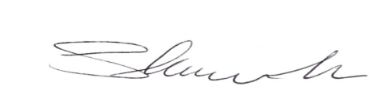 Shannon Lee, Secretary/ Treasurer